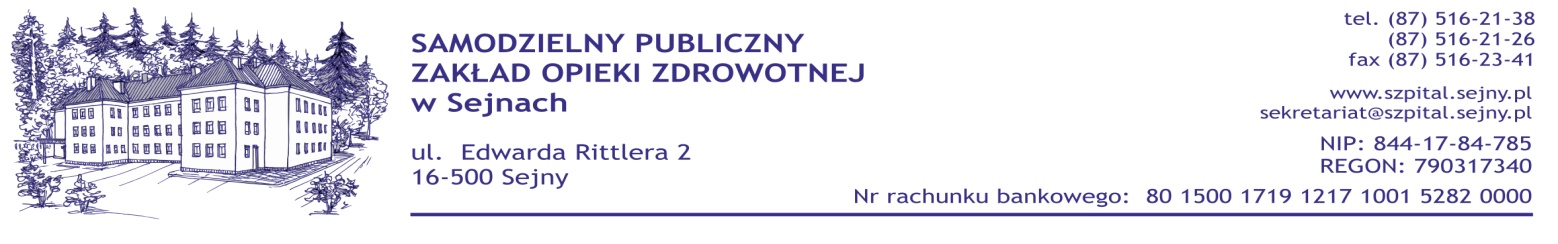 Sejny, dnia 31.12.2012 r.ZAWIADOMIENIE O WYBORZE OFERTZamawiający, Samodzielny Publiczny Zakład Opieki Zdrowotnej w Sejnach zawiadamia, iż w postępowaniu o udzielenie zamówienia publicznego prowadzonego w trybie przetargu nieograniczonego prowadzonego w trybie przetargu nieograniczonego poniżej 200 tys. euro na zakup i dostawę materiałów jednorazowego użytku z podziałem na 16  zadań przez okres 12 miesięcy dla SP ZOZ w Sejnach wybrano następujące oferty: „FARMEDICA” Sp. z o.o. w zakresie pakietu nr 6.NEOMED Barbara J. Stańczyk  w zakresie pakietu nr 5.ABOOK Sp. z o.o. w zakresie pakietu nr 2 i 3.TZMO SA w zakresie pakietu nr 8.PAUL HARTMAN POLSKA Sp. z o.o. w zakresie pakietu nr 1 i 11.SKAMEX Sp. z o.o. S.K.A. w zakresie pakietu nr 9.Bialmed Sp. z o.o. w zakresie pakietu nr 7.Aesculap Chifa Sp. z o.o. w zakresie pakietu nr 12.Wybrane oferty spełniają wymagania SIWZ,  podczas oceny ofert otrzymały po 100 pkt.Zamawiający poniżej przedstawia ocenę złożonych ofert.Oferty spełniają wymagania SIWZ.Nr ofertyNazwa i adres WykonawcyNr pakietu/ilość uzyskanych punktówNr pakietu/ilość uzyskanych punktówNr pakietu/ilość uzyskanych punktów1„FARMEDICA” Sp. z o.o., ul. Zawiślańska 43, 03-068 Warszawa661002NEOMED Barbara J. Stańczyk, ul. Kajki 18, 05-501 Piaseczno551006679,923ABOOK Sp. z o.o., ul. Brzostowska 22, 04-985 Warszawa221003331004TZMO SA, ul. Żółkiewskiego 20/26, 87-100 Toruń881005PAUL HARTMAN POLSKA Sp. z o.o., ul. Partyzancka 133/151, 95-200 Pabianice11005PAUL HARTMAN POLSKA Sp. z o.o., ul. Partyzancka 133/151, 95-200 Pabianice111006SKAMEX Sp. z o.o. S.K.A., ul. Częstochowska 38/52, 93-121 Łódź2283,356SKAMEX Sp. z o.o. S.K.A., ul. Częstochowska 38/52, 93-121 Łódź3396,516SKAMEX Sp. z o.o. S.K.A., ul. Częstochowska 38/52, 93-121 Łódź991007Bialmed Sp. z o.o., ul. Konopnickiej 11a, 12-230 Biała Piska771008Aesculap Chifa Sp. z o.o., ul. Tysiąclecia 14, 64-300 Nowy Tomyśl1212100